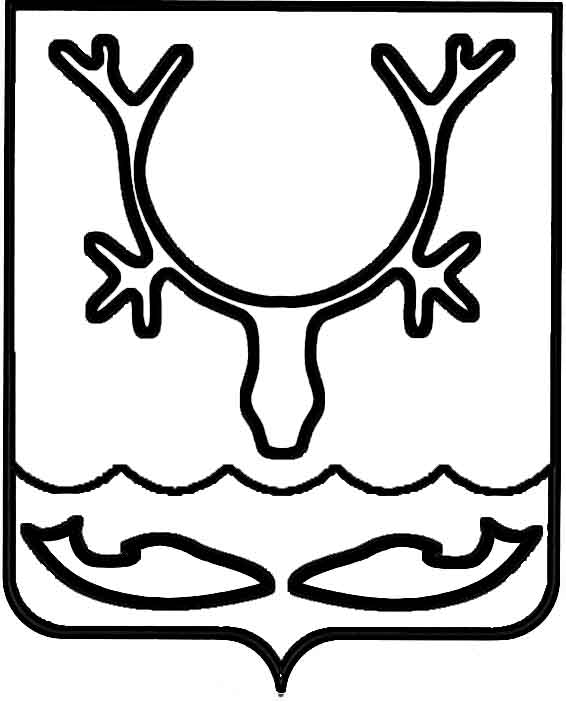 Администрация МО "Городской округ "Город Нарьян-Мар"ПОСТАНОВЛЕНИЕот “____” __________________ № ____________		г. Нарьян-МарОб утверждении Положения о проведении  Дня молодежного самоуправления                            в муниципальном образовании "Городской округ "Город Нарьян-Мар" в 2016 годуВ целях реализации муниципальной программы муниципального образования "Городской округ "Город Нарьян-Мар" "Молодежь", утвержденной постановлением Администрации МО "Городской округ "Город Нарьян-Мар"                    от 11.11.2013 № 2414 (с изменениями, внесенными постановлениями Администрации МО "Городской округ "Город Нарьян-Мар" от 09.07.2014 № 1714, от 23.12.2014 № 3246, от 30.06.2015 № 773, от 28.12.2015 № 1596), Администрация МО "Городской округ "Город Нарьян-Мар" П О С Т А Н О В Л Я Е Т:1.	Утвердить Положение о проведении Дня молодежного самоуправления  в муниципальном образовании "Городской округ "Город Нарьян-Мар" в 2016 году (Приложение).2.	Контроль за исполнением настоящего постановления возложить                     на заместителя главы Администрации МО "Городской округ "Город Нарьян-Мар"         по взаимодействию с органами государственной власти и общественными организациями.3.	Настоящее постановление вступает в силу с момента подписания и подлежит официальному опубликованию. ПриложениеУТВЕРЖДЕНОпостановлением Администрации МО "Городской округ "Город Нарьян-Мар"от 16.02.2016 № 136Положение о проведении Дня молодежного самоуправления                             в муниципальном образовании "Городской округ "Город Нарьян-Мар" в 2016 годуОбщие положения1.1.	Настоящее положение о проведении Дня молодежного самоуправления в муниципальном образовании "Городской округ "Город Нарьян-Мар" в 2016 году (далее – Положение) разработано в целях реализации муниципальной программы муниципального образования "Городской округ "Город Нарьян-Мар" "Молодежь", утвержденной постановлением Администрации МО "Городской округ "Город Нарьян-Мар" от 11.11.2013 № 2414. 1.2.	Учредителем мероприятия "День молодежного самоуправления                         в муниципальном образовании "Городской округ "Город Нарьян-Мар"                       (далее – Мероприятие) является Администрация муниципального образования "Городской округ "Город Нарьян-Мар" (далее – Администрация города). 1.3.	Основные понятия, используемые в настоящем Положении:Организатор проведения Мероприятия – структурное подразделение Администрации города, уполномоченное постановлением Администрации города на проведение Мероприятия;Организационный комитет – коллегиальный орган, определяющий победителей, представленных на участие в Мероприятии проектов; Участники мероприятия – представители органов ученического самоуправления общеобразовательных организаций, представители от учебных заведений, расположенных на территории МО "Городской округ "Город Нарьян-Мар".2. Цели и задачи Мероприятия:2.1.	Мероприятие проводится в целях:2.1.1.	Вовлечения молодежи в процесс социально-экономического развития города, создания целостной системы отбора, подготовки и приобщения социально-активных молодых людей к управленческой деятельности, повышения их правовой и политической культуры.2.1.2.	Формирования условий для подготовки молодежи к участию в работе исполнительно-распорядительных органов местного самоуправления на уровне городского округа.2.1.3.	Развития стратегического и системного мышления молодежи, а также повышения её компетентности в вопросах местного самоуправления.2.2.	Для достижения поставленных целей определяются следующие задачи:2.2.1.	Формирование у молодежи МО "Городской округ "Город Нарьян-Мар" активной гражданской позиции, социальной зрелости, ответственности, чувства долга.2.2.2.	Развитие институтов молодежного самоуправления в городе Нарьян-Маре; создание целостной системы отбора, подготовки и реализации социальных проектов молодых людей по направлениям реализации государственной молодежной политики; формирование у молодежи правовой и политической культуры, повышение гражданской активности и социальной ответственности; изучение мнения молодежи о деятельности органов местного самоуправления            по основным направлениям реализации молодежной политики на территории города.3. Порядок организации и проведения Мероприятия3.1.	Заявки подаются в Администрацию города по адресу: ул. Смидовича,        д. 11, каб. 4, или по факсу 4-37-54 в срок до 23 февраля 2016 года по форме согласно приложению 1 к Положению. 3.2.	Подготовка и проведение Мероприятия осуществляются организатором проведения Мероприятия. 3.3.	Организатор проведения мероприятия:-	направляет документы, представленные участниками Мероприятия,                        в структурные подразделения Администрации города; -	проводит предварительное изучение документов, представленных участниками Мероприятия, на соответствие Положению; -	проводит заочный этап Мероприятия; -	готовит материалы, необходимые для организации и проведения Мероприятия;-	организует подготовку и проведение очного этапа Мероприятия. -	организует подготовку и проведение Мероприятия; 4. Организационный комитет Мероприятия 4.1.	Организационный комитет Мероприятия (Приложение 2) производит оценку личностных качеств и компетенций участников очного этапа Мероприятия                                в соответствии с утвержденными критериями. 5. Порядок проведения Мероприятия5.1.	Этапы проведения Мероприятия: 1 этап – прием анкет: с 10 февраля по 23 февраля 2016 года. Заполнение анкеты, представление конкурсных документов в Администрацию города; 2 этап – заочный: с 25 февраля по 26 февраля 2016 года, рассмотрение кандидатур; 3 этап – очный: 01 марта 2016 года, презентации и защита проектов, определение кандидатур. 5.2.	Перечень замещаемых должностей (Приложение 3).5.3.	Для участия в конкурсе необходимо предоставить в Администрацию города следующие документы: -	заявка на участие в Мероприятии (Приложение 1);-	эссе на тему "Моя роль в молодежном правительстве", с указанием целей, задач и ожиданий деятельности в качестве члена молодежного правительства,              по работе молодежного правительства. Объем эссе – не менее 1 страницы формата А4 (шрифт Times New Roman, 14 шрифт, интервал 1,5, поля .); -	дополнительные материалы, характеризующие личностные качества конкурсанта, достижения в общественной, научной, учебной деятельности. 5.4.	Лица, представившие неполный пакет документов либо указавшие недостоверную информацию, а также нарушившие сроки подачи пакета документов, установленные настоящим Положением, к участию в Мероприятии                не допускаются. 5.5.	Участник Мероприятия имеет право подать заявку на замещение нескольких должностей. 5.6.	Администрация города вправе проверить подлинность информации, содержащейся в пакете документов, представленном участником Мероприятия. 5.7.	Кандидаты избираются на очном этапе Мероприятия из числа заявителей по совокупности личностных, деловых и руководящих качеств путем оценки организационного комитета с учетом следующих критериев: -	лидерские качества, организаторские способности (от 1 до 10 баллов); -	умение работать в команде (от 1 до 10 баллов);  -	уровень мотивации достижения успеха, рациональность (от 1 до 5 баллов); -	эмоциональные характеристики личности (от 1 до 5 баллов); -	другие критерии по решению экспертного совета.  5.8.	Материалы, представленные кандидатами, участникам не возвращаются.6. Подведение итогов6.1.	Подведение итогов и награждение осуществляется в течение                             30 (тридцати) календарных дней после проведении очного этапа Мероприятия                в присутствии представителей Администрации города и экспертного совета Мероприятия.Приложение 1к Положению о проведении Дня молодежного самоуправления в муниципальном образовании "Городской округ "Город Нарьян-Мар" в 2016годуЗАЯВКАна участие в Дне молодежного самоуправления в Администрации муниципального образования "Городской округ "Город Нарьян-Мар" в 2016 году Приложение 2к Положению о проведении Дня молодежного самоуправления в муниципальном образовании "Городской округ "Город Нарьян-Мар" в 2016 годуОрганизационный комитет по проведению  Дня молодежного самоуправленияв муниципальном образовании "Городской округ "Город Нарьян-Мар" в 2016 году Приложение 3к Положению о проведенииДня молодежного самоуправленияв муниципальном образовании"Городской округ"Город Нарьян-Мар" в 2016 годуПеречень замещаемых должностей в МО "Городской округ "Город Нарьян-Мар"-	Глава МО "Городской округ "Город Нарьян-Мар";-	первый заместитель главы Администрации МО "Городской округ "Город Нарьян-Мар";-	заместитель главы Администрации МО "Городской округ "Город Нарьян-Мар" по экономике и финансам;-	заместителя главы Администрации МО "Городской округ "Город Нарьян-Мар" по взаимодействию с органами государственной власти и общественными организациями;-	руководитель аппарата – управляющий делами;-	начальник Управления финансов;-	начальник Управления строительства, ЖКХ и градостроительной деятельности;-	начальник правового управления;-	начальник управления организационно-информационного обеспечения;-	начальник отдела ГО и ЧС, мобилизационной работы;-	начальник отдела муниципального архива;-	начальник отдела муниципальной службы и кадров;-	председатель Совета городского округа "Город Нарьян-Мар";-	должности в Совете городского округа "Город Нарьян-Мар"                                 (по согласованию с председателем Совета городского округа "Город Нарьян-Мар").1602.2016136И.о. главы МО "Городской округ "Город Нарьян-Мар" А.Б.БебенинФ.И.О.Дата рожденияМесто работы или учебыЧленство в общественных  объединениях (перечислить с указанием занимаемой должности)Общественная деятельностьДолжность в Администрации,                    на замещение которой подается заявка (одна или несколько,                не более трех)Деловые качества, которыми обладает кандидат для успешного замещения заявленной должностиКонтактный телефонЛяпунова Елена Леонидовна - заместитель главы Администрации МО "Городской округ "Город Нарьян-Мар" по взаимодействию с органами государственной власти и общественными организациями, председатель организационного комитета;Кислякова Елена Сергеевна - заместитель главы Администрации МО "Городской округ "Город Нарьян-Мар"                    по экономике и финансам, заместитель председателя организационного комитета;Лапанович Ольга Александровна- главный специалист Управления образования, молодежной политики и спорта   Администрации МО "Городской округ "Город Нарьян-Мар", секретарь организационного комитета.Члены комиссии:Вокуева Людмила Вячеславовна - руководитель аппарата – управляющий делами Администрации МО "Городской округ "Город Нарьян-Мар";Кислякова Надежда Леонидовна - начальник отдела бухгалтерского учета и отчетности Администрации МО "Городской округ "Город Нарьян-Мар";Максимова Алина Александровна  - начальник отдела организационной работы и общественных связей управления организационно-информационного обеспечения Администрации МО "Городской округ "Город Нарьян-Мар";Мартынов Виталий Валерьевич - ведущий специалист по связям                                 с общественностью отдела организационной работы и общественных связей управления организационно-информационного  обеспечения Администрации МО "Городской округ "Город Нарьян-Мар";Никулин Сергей Константинович- начальник управления организационно-информационного обеспечения Администрации МО "Городской округ "Город Нарьян-Мар";Пахомова Валерия Евгеньевна - главный специалист претензионно-договорного отдела правового управления Администрации МО "Городской округ "Город Нарьян-Мар";Синявина Зоя Михайловна - ведущий специалист отдела организационной работы и общественных связей управления организационно-информационного обеспечения Администрации МО "Городской округ "Город Нарьян-Мар";Солопов Андрей Владимирович- начальник отдела по обеспечению деятельности депутатов и работы с населением Совета городского округа "Город Нарьян-Мар" (по согласованию).